NAGYKOVÁCSI NAGYKÖZSÉG ÖNKORMÁNYZATAPÉNZÜGYI BIZOTTSÁGELNÖKEMEGHÍVÓ Nagykovácsi Nagyközség ÖnkormányzatánakPénzügyi bizottsága üléséreAz ülés helye: 	Öregiskola Közösségi Ház és Könyvtár Időpontja: 	2023. október 16. (hétfő) 17 óra 30 percNapirend:Nyílt ülés:Döntés Nagykovácsi Nagyközség Önkormányzatának tulajdonában álló egyes közterületek elnevezéséről E – 95Előterjesztő: Kiszelné Mohos Katalin polgármesterElőadó: dr. Halmosi-Rokaj Odett aljegyzőTárgyalja: PBElőzetes szándéknyilatkozat TrafiBox beszerzéshez E – 90Előterjesztő: Kiszelné Mohos Katalin polgármesterElőadó: Grégerné Papp Ildikó jegyzőTárgyalja: PBDöntés a Nagykovácsi Kispatak Óvoda helyiségeinek bérleti díjairól E – 96Előterjesztő: Kiszelné Mohos Katalin polgármesterElőadó: Perlaki Zoltán osztályvezetőTárgyalja: PBDöntés a Nyúl utcai lakossági útépítés támogatásáról E – 99Előterjesztő: Kiszelné Mohos Katalin polgármesterElőadó: Karajzné Illinger Enikő osztályvezetőTárgyalja: PBZárt ülés:Döntés a Nagykovácsi Erdősétány u. 20. szám (2138 hrsz.) alatti ingatlan tulajdonosa által fizetendő földhasználati díj mértékéről E – 93Előterjesztő: Kiszelné Mohos Katalin polgármesterElőadó: dr. Halmosi-Rokaj Odett aljegyzőTárgyalja: PBNagykovácsi, 2023. október 12. Honti Zoltán sk.											elnök	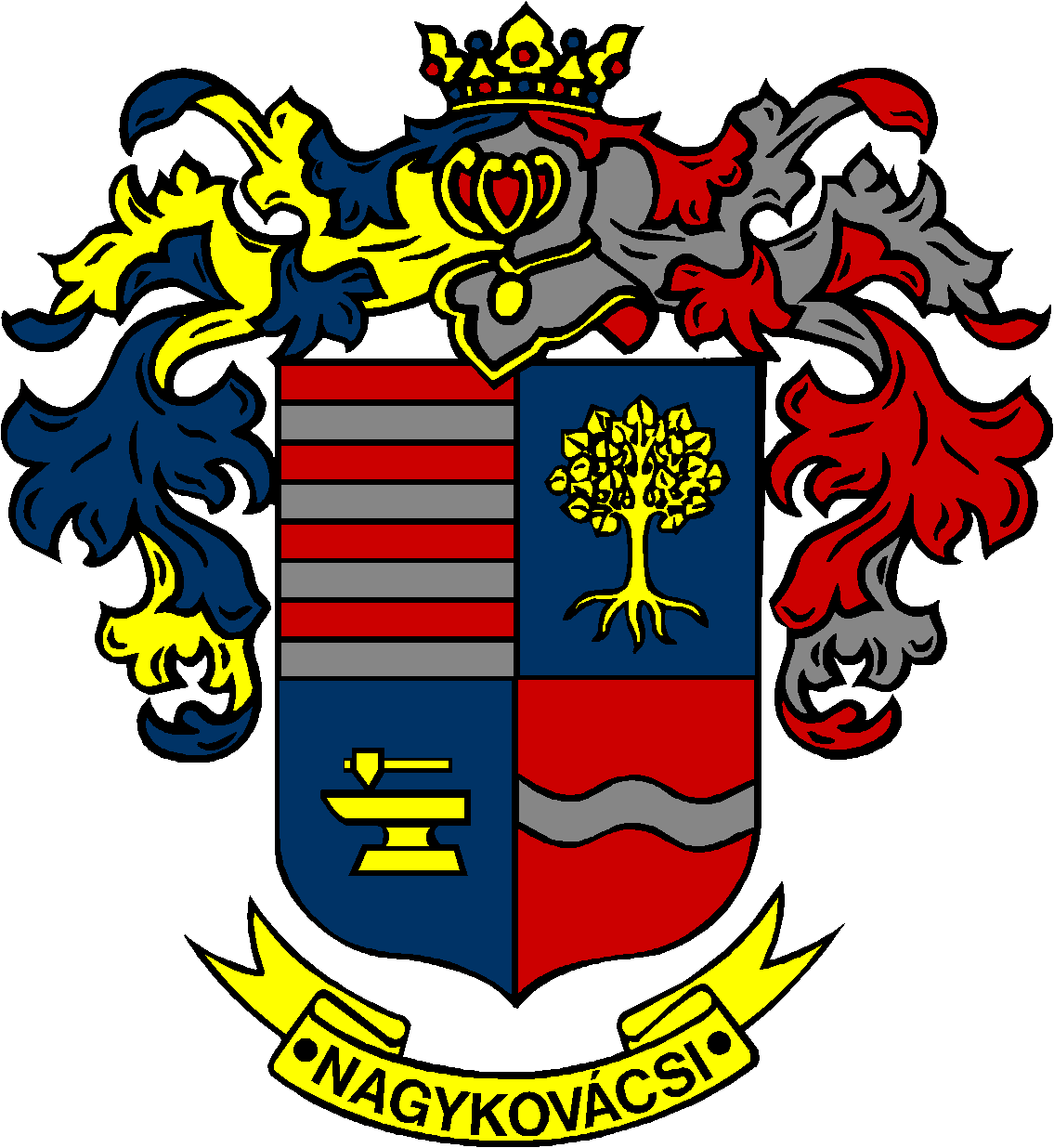 